新竹市108年度市長盃田徑對抗賽競賽規程一、依據：國民體育法第6條規定辦理。二、目的：(一)為推展本市全民體育活動，辦理各項體育競賽及休閒活動，以激勵全民運動風氣，並提高各項運動技術水準。                   (二)選拔本市108年全國運動會田徑代表隊三、指導單位：教育部體署四、主辦單位：新竹市政府五、承辦單位：新竹市體育會田徑委員會六、協辦單位：新竹市體育會、新竹市立載熙國小、新竹市立成德高中新竹市中小學體育促進會。七、比賽地點：新竹市成德高中田徑場。八、比賽時間：108年7月4日（星期四） 九、註冊報名及會議：（一）報名網址：http://sport.nowforyou.com/sh5r/（二）新竹市學校請延用「108新竹市中小學田徑比賽」之單位編號報名，   請勿重複註冊，倘忘記密碼，可於網站之「查詢/修改」→忘記單位密碼重新設定。（三）非新竹市學校及公開組單位，請在網站註冊，系統依註冊報名流程通知單位編號。（四）報名期限：自108年6月3日(星期一)至108年6月21日（星期五）下午5時止，經報名截止後不得更改相關報名資料(本報名為最後期限，報名單位有權提前截止該單位報名作業)。報名完成後將網路報名資料列印乙份，經單位主管簽章，並掃描成電子檔，以電子郵件方式寄至收件人:柯澎傑老師，Email：adamko.tw@gmail.com（五）報到及會議：108年7月3日(三)上午9:30領隊會議，10:30裁判會議， 相關訊息公告於本報名網站。十、參賽資格：（一）本市國小、國中、高中、公開組。（二）邀請單位：新竹縣、苗栗縣立國小、國中、高中及公開組之選手。  (三 )  參加全國運選拔者須符合:1.戶籍規定：在其代表參賽單位之行政區域內設籍， 連續滿三年以上且至108年10月24日止， 無遷進或遷出戶籍等異動情形，設籍期間之計算，以全運會註冊截止日（108年 9月9日）。2.年齡規定：須年滿 12 歲（民國 96 年 10 月 19 日(含)馬拉松、 20 公里競走等項目須年滿17歲 （民國 91 年 10 月 19 日以前出生) 3000公尺 障礙、5000公尺10000 公尺 等項目須年滿 15歲( 93 年10  月 19 日（含）以前)3.本市選拔標準以107年8月1日以後，全國賽事達標準並符合前八名    獎狀影本。4.以上三項須附證明文件，請將文件掃描寄至 ，彭鎮達老師
    Email：thps023@thps.hc.edu.tw，聯絡電話: 0933-084-917。5.參賽人數：各項目須符合大會及本市參賽資格，至多 可報名2人。十ㄧ、比賽項目：本次競賽採計時決賽田賽(國小、國中、高中男女皆同)：1.國小組：跳遠、推鉛球、跳高、壘球擲遠。2.國中組：跳遠、跳高、推鉛球、標槍。3.高中組：跳遠、跳高、推鉛球、標槍。4.公開組：跳遠(男子組)、跳高(女子組)、推鉛球(男子組)、標槍   (女子組)、鐵餅(男，女子組)。（二）徑賽(國小、國中、高中男女皆同)：1.國小組：60公尺、100公尺、200公尺、3000公尺競走、4×100公尺。2.國中組：100公尺、200公尺、400公尺、1500公尺、5000公尺競4×100公尺。3.高中組：100公尺、200公尺、400公尺、1500公尺、10000競走4×100公尺。4.公開男子組：100M、200M、400M。（三）接力: 國小、國中、高中：4X100公尺接力(國中1校限2隊、高中1校限3隊)（四）全運會選拔項目：以全運會辦理項目為主，未達3人不辦理選拔，以繳交獎               狀證明文件為報名依據。十二、比賽分組：每校各單項限報名5人，每人最多參加2項（競走不限人數）。  十三、實施方式：（一）裁判：由新竹市田徑委員會安排C級以上擔任裁判之工作。（二）競賽規則：採用中華民國田徑協會審定發布之最新田徑規則。十四、獎勵辦法：（一）依據新竹市體育會田徑委員會教練選手獎勵要點辦理。（二）各單項參賽人數8人者(含以上) 取6名、6-7 人取4名、5人者取3名、4人者取2名、3人者取1名頒發獎狀，2人以下紀錄成績 不發獎狀，僅提供成績證明。（三）邀請賽之參賽選手名次與本市選手分開採計。（四）期間協助辦理活動之工作人員，依據新竹市教育專業人員獎懲規定辦理敘獎。十五、經費來源：新竹市政府、新竹市體育會田徑委員會之經費。十六 本計畫如有未盡事宜得由主（承）辦單位修訂公布。新竹市108年度市長盃田徑對抗賽-預定賽程表比賽日期:108年7月4日(四)   比賽地點:新竹市成德高中田賽(上午09:00~12:00)  08:30 開始檢錄田賽(下午13:30~16:00)  13:00開始檢錄徑賽(上午07:30~12:00)  07:00開始檢錄徑賽(下午13:30~16:00) 下午1:00開始檢錄108年全國運動會田徑項目參賽標準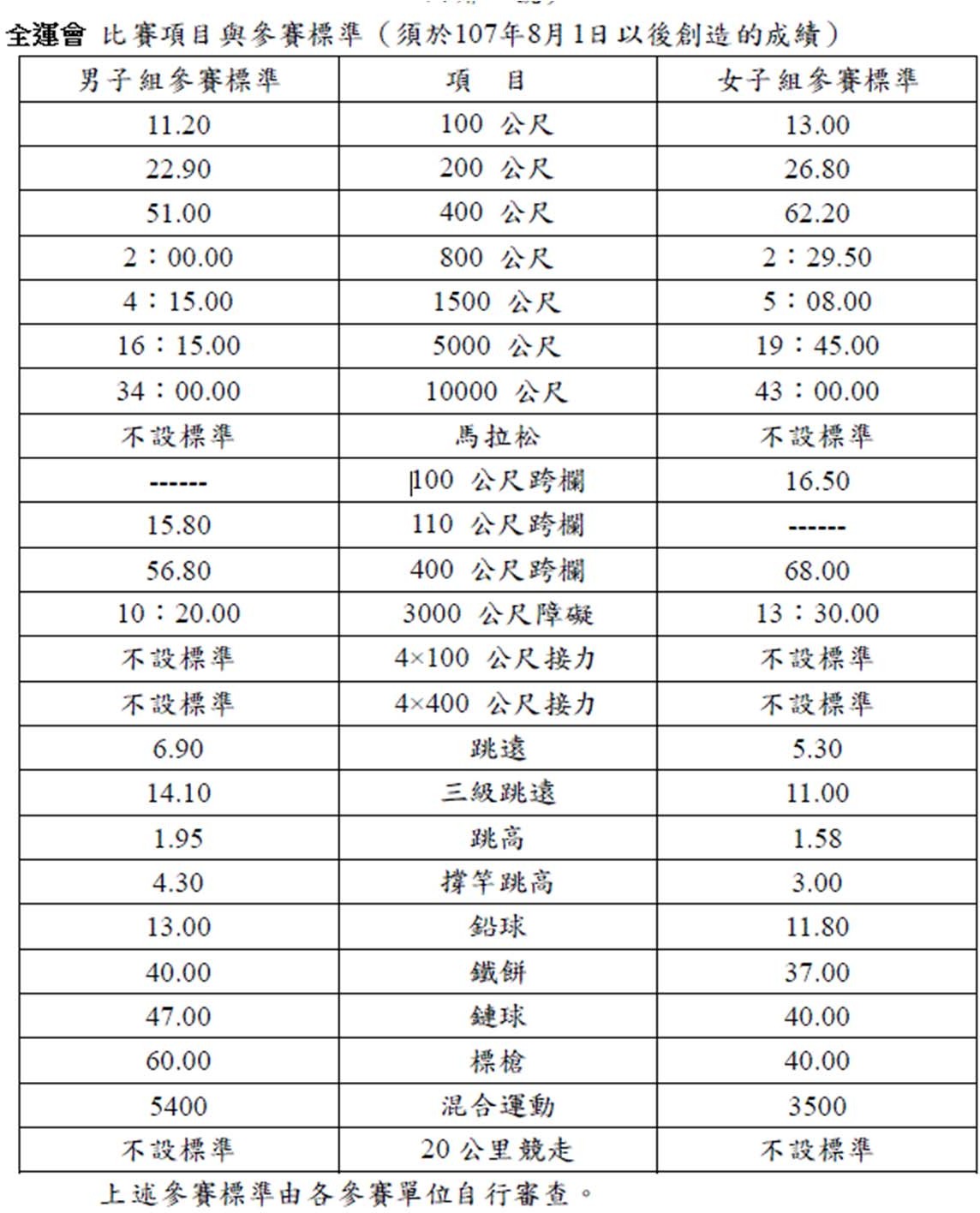 編號時間項目參加人數101國小女推鉛球102國小男跳高103國小男壘球104國小男跳遠105國中男標槍106高中男標槍107國小男推鉛球108國中女跳高(全運會選拔)109高中女跳高(全運會選拔)110公開女跳高(全運會選拔)111國小女跳遠112國中男跳遠(全運會選拔)113高中男跳遠(全運會選拔)114公開男跳遠(全運會選拔)115公開男鐵餅(全運會)116公開女鐵餅(全運會)編號時間項目人數117國小女壘球118國中男鉛球119高中男鉛球120公開男鉛球(全運會選拔)121國小女跳高122國中女跳遠123高中女跳遠124國中女推鉛球125高中女推鉛球126國中女標槍127高中女標槍(全運會選拔)128公開女標槍(全運會選拔)129國中男男跳高130高中男跳高編號時間項目人數201高中女10公里競走202高中男10公里競走203國小男3公里競走204國小女3公里競走205國中女1500公尺計時決賽206國中男1500公尺計時決賽207高中女1500公尺計時決賽208高中男1500公尺計時決賽209國中女400公尺計時決賽210國中男400公尺計時決賽211高中女400公尺計時決賽212高中男400公尺計時決賽(全運會選拔)213公開男400公尺計時決賽(全運會選拔)214國小女100公尺計時決賽215國小男100公尺計時決賽216國中女100公尺計時決賽217國中男100公尺計時決賽218高中女100公尺計時決賽219高中男100公尺計時決賽220公開男100公尺計時決賽(全運會選拔)編號時間項目人數221國中女200公尺計時決賽222國中男200公尺計時決賽223高中女200公尺計時決賽224高中男200公尺計時決賽225公開男200公尺計時決賽(全運會選拔)226國小男200公尺計時決賽227國小女200公尺計時決賽228國中男5公里競走229國中女5公里競走230國小女60公尺計時決賽231國小男60公尺計時決賽232高中女4×100公尺接力計時決賽233高中男4×100公尺接力計時決賽234國中女4×100公尺接力計時決賽235國中男4×100公尺接力計時決賽236國小女4×100公尺接力計時決賽237國小男4×100公尺接力計時決賽